КАРТОТЕКАИГР  И  УПРАЖНЕНИЙС  МАННОЙ  КРУПОЙ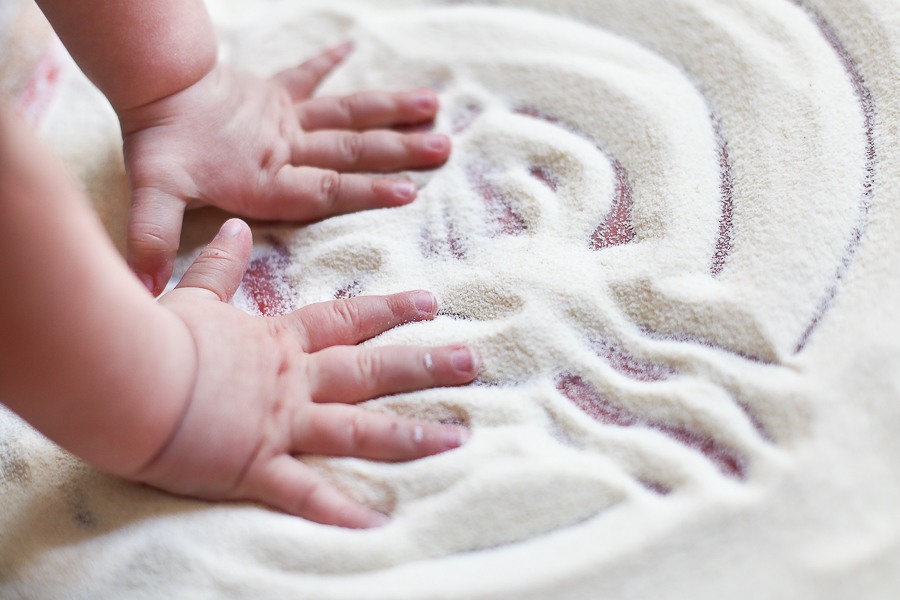   Манка обладает свойством погашения негативной энергии. Она очищает энергетику ребенка и стабилизирует его эмоциональное состояние. Играя с манкой, ребенок пропускает её между пальцев, вместе с потоком манки уходит напряжение, ребенок расслабляется и его эмоциональное самочувствие улучшается. Это служит прекрасным средством для развития и саморазвития детей. В процессе игры с манкой у детей развивается тактильно-двигательная чувствительность, координированные движения кистей и пальцев рук, что способствует успешной работе по подготовке руки к письму, по формированию навыков самообслуживания и предметно-практической деятельности. Благотворное влияние оказывает и на развитие речи, и на формирование навыков общения, и на взаимодействие между собой. 1. Упражнение «Здравствуй, манка!» Цель: снижение психофизического напряжения. Ведущий от имени феи просит по-разному «поздороваться с манкой», то есть различными способами дотронуться до манной крупы. Ребенок: • дотрагивается до манки поочередно пальцами одной, потом второй руки, затем всеми пальцами одновременно; • легко/с напряжением сжимает кулачки с манной крупой, затем медленно высыпает его в тарелочку; • дотрагивается до манной крупы всей ладошкой —внутренней, затем тыльной стороной; • перетирает манку между пальцами, ладонями. В последнем случае можно спрятать в манную крупу маленькую плоскую игрушку: «С тобой захотел поздороваться один из обитателей манной крупы —...» Старшие дети описывают и сравнивают свои ощущения: «тепло —холодно», «приятно —неприятно», «колючее, шершавое» и т.д. 2. Упражнение «Манный дождик» Цель: регуляция мышечного напряжения, расслабление. Воспитатель: «В стране «манной крупы» может идти необычный манный дождик и дуть манный ветер. Это очень приятно. Вы сами можете устроить такой дождь и ветер. Смотрите, как это происходит». Ребенок быстро, а затем медленно сыплет манную крупу из своего кулачка в тарелочку, на ладонь взрослого, на свою ладонь.Ребенок закрывает глаза и кладет на манку ладонь с расставленными пальчиками, взрослый сыплет манную крупу на какой-либо палец, а ребенок угадывает на какой.3. Упражнение «Манный ветер» (дыхательное) Цель: научить детей управлять вдохом-выдохом. Детям предлагается подарить пожелание песочной стране, «задувая его в песок» с помощью трубочки, можно также выдувать углубления, ямки на поверхности песка. Для этих игр можно использовать одноразовые трубочки для коктейля. 4. Упражнение «Насыпание –пересыпание» Цель: развивать тактильно-кинестетическую чувствительность, воспитывать положительное отношение к играм с песком. Детям предлагается, с помощью педагога, насыпать манную крупу в бутылку. В одну с помощью воронки, а в другую без воронки. Педагог отмечает, что в бутылку, где была воронка, манки  насыпалось больше и аккуратней, чем в бутылку без воронки. Манка принимает форму ёмкости. 5. Упражнение «Необыкновенные следы» Цель: развитие тактильной чувствительности, воображения. «Идут медвежата» —ребенок кулачками и ладонями с силой надавливает на манную крупу. «Прыгают зайцы» —кончиками пальцев ребенок ударяет по поверхности манной крупы, двигаясь в разных направлениях. «Ползут змейки» —ребенок расслабленными/напряженными пальцами рук делает поверхность манной крупы волнистой (в разных направлениях). «Змея» (Дети имитируют движение змеи указательным пальцем или ребром ладони) «По тропе змея ползла. Под корягу подползла. И на камень заползла. А потом с него сползла.  «Бегут жучки-паучки» —ребенок двигает всеми пальцами по манной крупы, имитируя движение насекомых. 6. Упражнение «Узоры на манной крупе» Цель: закрепление знаний о сенсорных эталонах, установление закономерностей. Взрослый пальцем, ребром ладони, кисточкой в верхней части подноса с манной крупой рисует различные геометрические фигуры (в соответствии с возрастными нормами освоения), простые/сложные узоры (прямые и волнистые дорожки, заборчики, лесенки). Ребенок должен нарисовать такой же узор в нижней части подноса с манной крупой, либо продолжить узор взрослого. Вариант: взрослый рисует на доске, дает устную инструкцию нарисовать на манной крупе определенный узор. 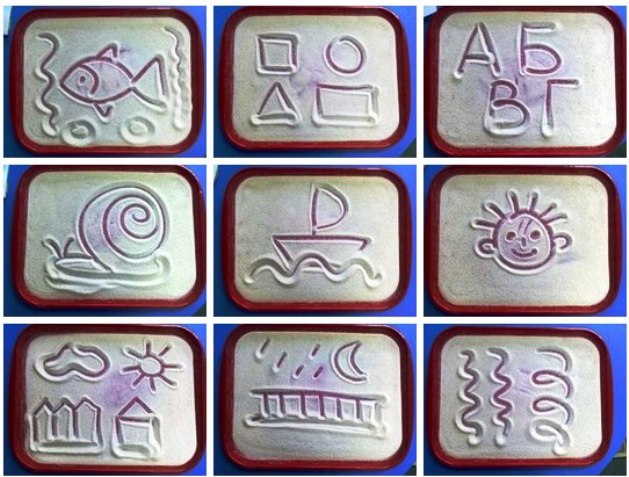 Те же узоры на манке изготавливаются путем выкладывания в заданной последовательности предметов, например, камешков, желудей, больших пуговиц и пр. 7. Упражнение «Лабиринт»Рисуем пальцем лабиринт и помогаем животному добраться до лакомства или домика.8. Упражнение «Узоры на манной крупе двумя руками» Цель: развитие межполушарных связей, мелкой моторики рук. Берем в руки две кисточки. Рисуем двумя руками (кисточками) одновременно на манной крупе разные узоры —дождик, солнце, тучу и т.д. 9. Игра-упражнение «Манный круг» Цель: знакомить с техническим приемом и способам изображения с использованием манной крупы. Ребенок на манной крупе рисует круг и украшает его различными предметами: камешками, семенами, пуговицами, монетами, бусинами. 10. Игра-упражнение «Точка, точка, запятая» Цель: знакомство с техническим приемом и способам изображения с использованием манной крупы. Точка, точка, запятая – Вышла рожица кривая. Ручки, ножки, огуречик, – Получился человечек. Прочитайте стишок и нарисуйте на манной крупе смешного человечка. 11. Упражнение «Такие разные настроения» Цель: знакомство с техническим приемом и способам изображения с использованием манной крупы, развитие эмоциональной сферы. Рисуем на манной крупе лица с различными настроениями. 12. Игра-упражнения «Вслепую» Цель: знакомство с техническим приемом и способам изображения с использованием манной крупы, развитие мелкой моторики координации движений Завяжите ребенку глаза платком и предложите что-нибудь нарисовать на манной крупе. Можно устроить соревнования между детьми. 14. Игра «Занимательная математика» Цель: в игровой форме обучать ребенка счету. Нарисовать на манной крупе геометрические фигуры: круг, квадрат, треугольник вразброс. Задания: 1) посчитать все треугольники, 2) посчитать все квадраты, 3) посчитать все круги. 15. «Угадай по описанию». Взрослый описывает предмет, закопанный в манной крупе, а ребенок должен угадать, что это. Откопав предмет, ребенок проверяет правильность ответа. Можно наоборот: ребенок описывает, взрослый угадывает. 